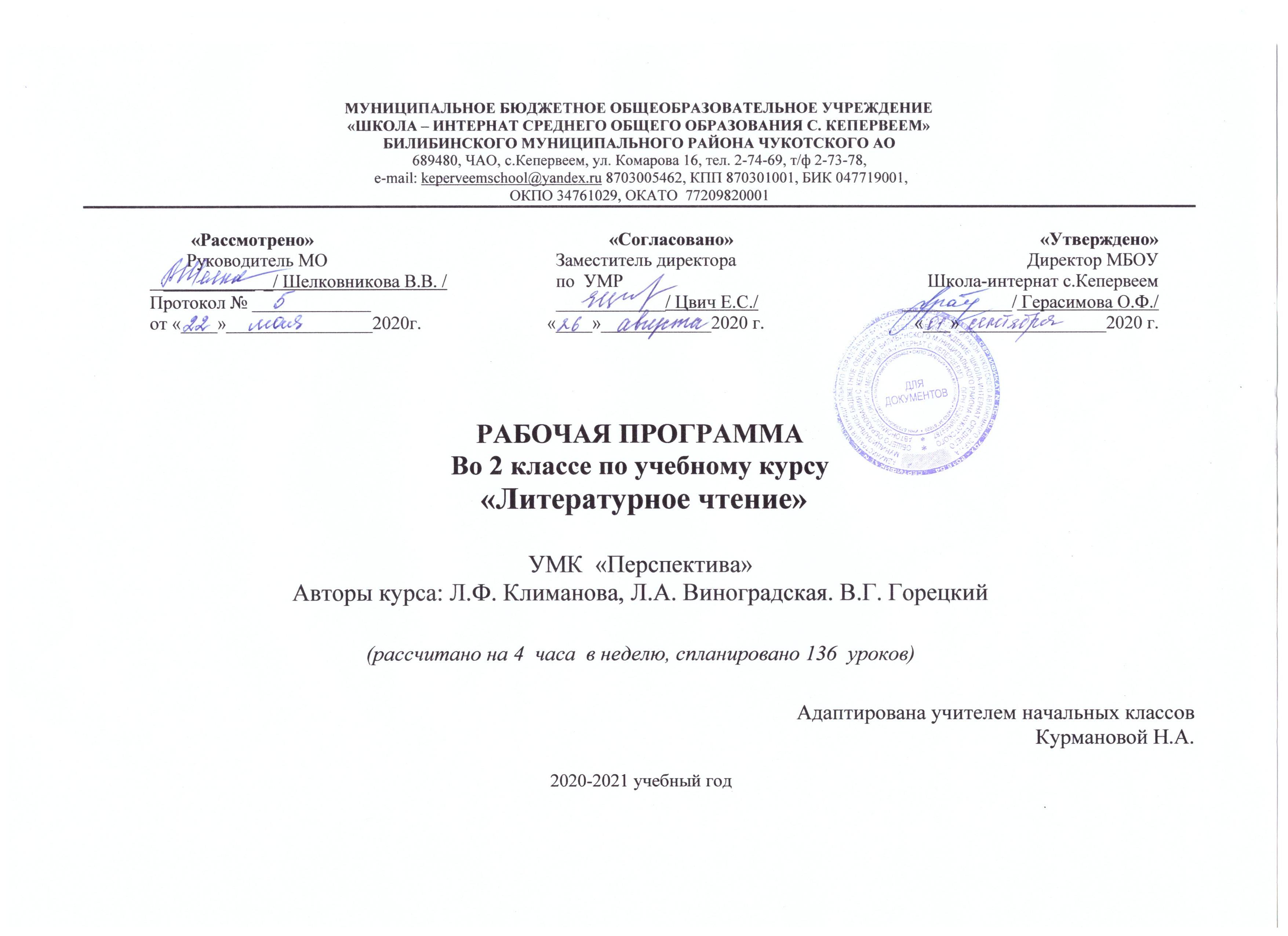 МУНИЦИПАЛЬНОЕ БЮДЖЕТНОЕ ОБЩЕОБРАЗОВАТЕЛЬНОЕ УЧРЕЖДЕНИЕ«ШКОЛА – ИНТЕРНАТ СРЕДНЕГО ОБЩЕГО ОБРАЗОВАНИЯ С. КЕПЕРВЕЕМ»БИЛИБИНСКОГО МУНИЦИПАЛЬНОГО РАЙОНА ЧУКОТСКОГО АО689480, ЧАО, с.Кепервеем, ул. Комарова 16, тел. 2-74-69, т/ф 2-73-78, e-mail: keperveemschool@yandex.ru 8703005462, КПП 870301001, БИК 047719001, ОКПО 34761029, ОКАТО  77209820001РАБОЧАЯ ПРОГРАММАВо 2 классе по учебному курсу  «Литературное чтение» УМК  «Перспектива» Авторы курса: Л.Ф. Климанова, Л.А. Виноградская, В.Г. Горецкий(рассчитано на 4  часа  в неделю, спланировано 136  уроков) Адаптирована учителем начальных классовКурмановой Н.А.2020-2021 учебный годПояснительная запискаРабочая программа по литературному чтению составлена на основании следующих нормативно-правовых документов:Федерального государственного образовательного стандарта начального общего образования, утверждённого приказом Министерства образования и науки Российской Федерации от 06.10.2009 года № 373;Основной образовательной программы начального общего образования МБОУ «Школа-интернат среднего общего образования села Кепервеем»;Учебного плана МБОУ «Школа-интернат среднего общего образования села Кепервеем» на 2020-2021 учебный год;Положения о рабочей программе по учебному предмету (курсу) педагога;Авторской программы Л.Ф. Климановой, В.Г.Горецкого, Л.А.Виноградовой М.: «Просвещение», 2017 г.Программа разработана на основе Федерального государственного образовательного стандарта начального общего образования и Концепции духовно-нравственного развития и воспитания личности гражданина России.Литературное чтение — один из основных предметов в начальной школе, объединяет два основных направления в обучении, отражённые в его названии, — изучение литературно-художественных произведений и освоение речевых навыков и умений. Особая роль предмета связана с формированием коммуникативно-речевого навыка чтения. Чтение как общеучебный навык является основой развития всех остальных речевых умений, и от его качества зависит развитие ребёнка и его успешность обучения по другим школьным дисциплинам.Литературное чтение способствует развитию интеллектуально-познавательных, художественно-эстетических способностей младших школьников, а также формированию жизненно важных нравственно-этических представлений (добро, честность, дружба, справедливость, красота поступка, ответственность) в доступной для данного возраста эмоционально-образной форме.Предмет «Литературное чтение» вводит учащихся в мир большой литературы, пробуждает у начинающего читателя интерес к книге, воспитывает потребность в систематическом чтении, формирует понимание художественных произведений как искусства слова, развивает воображение и образное мышление, прививает художественный вкус. Благодаря чтению и осмыслению подлинно художественных классических произведений происходит преображение личности учащегося, формируется нравственно-эстетическое отношение к людям и окружающему миру, происходит развитие его души, ума и сердца. Литературное чтение формирует читательскую компетенцию — важное средство самообразования.Литературное чтение, которое обеспечивает единство обучения и воспитания, создаёт условия для освоения детьми позитивной модели общения, построенной на уважении, доброжелательности и бесконфликтном стиле общения.Отмеченные особенности предмета определяют основные цели обучения литературному чтению:развитие навыков сознательного, правильного, беглого и выразительного чтения, а также коммуникативно-речевых умений при работе с текстами литературных произведений; формирование навыка чтения про себя; приобретение умения работать с разными видами информации;приобщение младших школьников к чтению художественной литературы и восприятию её как искусства слова; развитие эмоциональной отзывчивости;обогащение личного опыта учащихся духовными ценностями, которые определяют нравственно-эстетическое отношение человека к людям и окружающему миру;введение учащихся в мир детской литературы; формирование у начинающего читателя интереса к книге, истории её создания и потребности в систематическом чтении литературных произведений, навыков работы с книгой и текстом, читательской самостоятельности и познавательной активности при выборе книг; овладение первоначальными навыками работы с учебными и научно-познавательными текстами.
ОБЩАЯ ХАРАКТЕРИСТИКА КУРСАЛитературное чтение как систематический курс начинается с 1 класса сразу после обучения грамоте и идёт параллельно с коммуникативно-речевым курсом русского языка, имеющим с ним тесную взаимосвязь. Общая с курсом «Русский язык» коммуникативно-познавательная основа накладывает своеобразный отпечаток на работу с произведением: чтение художественного произведения рассматривается в данном курсе как процесс воображаемого общения, как диалог ученика с автором произведения и его героями. Через приобщение в процессе чтения к духовно-нравственным ценностям автора учащиеся ведут диалог с героями, анализируют их поступки. Понимание художественного произведения как искусства слова во многом обеспечено изучением слова как двусторонней единицы, как взаимосвязи значения слова и его звучания на уроках русского языка. Поэтому при анализе художественного произведения работа со словом не сводится к подбору сравнений, эпитетов, олицетворений, а рассматривается как средство создания художественного образа (природы или человека), через который автор выражает свои мысли, чувства, идеи. Учащиеся определяют позицию автора и своё отношение к героям и произведению в целом.Основной составляющей содержания курса являются художественные произведения отечественных и зарубежных писателей, которые изучаются в сопоставлении с научно- популярными произведениями, имеющими с ними общую тему, но разные способы осмысления мира (логические понятия и художественный образ). Сравнение произведений разного вида (художественных и научно-познавательных) создаёт условия для более глубокого понимания словесного искусства.Отличительной особенностью курса является включение в содержание интегрирующего понятия культура, которое нацеливает учащихся на изучение литературы в тесной взаимосвязи с музыкальным и изобразительным искусством, на понимание книги как культурно-исторической ценности, развивает чувство сопричастности с великой духовно-нравственной культурой России.Содержание литературного чтения представлено в про- грамме следующими разделами:Виды речевой деятельности. Культура речевого общения.Виды работы с текстом. Коммуникативно-познавательная деятельность.Работа с художественным произведением. Эстетическая и духовно-нравственная деятельность.Круг детского чтения. Культура читательской деятельности.Первый раздел программы — «Виды речевой деятельности. Культура речевого общения» — ориентирован на совершенствование всех видов коммуникативно-речевой деятельности: умений читать, писать, слушать, говорить, использовать различные виды речевой деятельности в разных ситуациях общения.Программа предусматривает поэтапное формирование навыка чтения: от громкоречевой формы (чтение вслух) до чтения про себя. От плавного слогового чтения вслух учащиеся постепенно переходят к активному освоению приёмов целостного (синтетического) чтения в пределах слова (чтение целыми словами). Затем они овладевают умением интонационно объединять слова в словосочетания и предложения, упражняются в темповом чтении, которое обеспечивает лучшее понимание прочитанного, осваивают смысловое чтение, наращивают скорость чтения (беглое чтение), овладевают чтением про себя. В программе указаны ориентировочные нормы скорости чтения, от которой зависит понимание прочитанного текста и, как следствие, успеваемость ребёнка по всем другим предметам в начальной и средней школе. Учащиеся, окончившие начальную школу, должны читать не менее 70—80 слов в минуту. Такая скорость позволит им чувствовать себя уверенно и комфортно, поможет извлекать смысловую информацию при самостоятельном чтении и работе с учебными текстами.Содержание курса включает формирование умения слушать речь (высказывание), основой которого являются внимание к речи собеседника, способность её анализировать, выделять главное, задавать уточняющие вопросы.Развитие умения говорить (высказывать своё мнение, за- давать вопросы и отвечать на них, вести диалог и строить монолог) обеспечивается включением в содержание литературного чтения материала о правилах речевого этикета, ситуациях и условиях общения (кто, что и кому говорит? как и зачем?). Учащиеся учатся ставить перед собой цель (что я хочу сказать?), корректировать и контролировать своё высказывание, оценивать его, терпеливо выслушивать других, проявляя уважение к мнению собеседника.Большое внимание в программе уделяется развитию умения писать. На уроках литературного чтения учащиеся будут учиться составлять собственные тексты, писать изложения и небольшие сочинения (описание, рассуждение, повествование) на основе прочитанных текстов.Программа обеспечивает развитие выразительности уст- ной и письменной речи, совершенствование умений слушать и говорить, читать и писать на протяжении всех лет обучения в начальной школе.Следующий раздел — «Виды работы с текстом. Коммуникативно-познавательная деятельность».Программа предусматривает освоение учащимися разнообразных речевых умений при работе с текстами произведений (деление текста на части, подбор к ним заглавий, составление плана, умения кратко и полно пересказать прочитанный текст, выделение главного и формулирование его своими словами), а также решение различных коммуникативно-речевых задач. Содержание данного раздела направлено на освоение различных видов текстов (текст-описание, текст-рассуждение, текст-повествование), формирование умения соотносить заглавие и содержание текста, различать учебные, научно-познавательные и художественные тексты, определять их роль в процессе общения. Учащиеся (с помощью учителя) будут наблюдать, как изменяются цели общения при составлении художественного и познавательного текстов.Раздел «Работа с художественным произведением. Эстетическая и духовно-нравственная деятельность» нацелен на развитие художественно-эстетической деятельности, формирование нравственно-этических представлений и активизацию творческой деятельности учащихся средствами художественной литературы. Дети будут учиться различать способы изображения мира в художественных и познавательных текстах (с помощью учителя), понимать различия в познании мира с помощью научно-понятийного и художественно-образного мышления, осмысливать особенности художественного и научно-познавательного произведений, создавать собственные тексты.Программа предусматривает знакомство детей не только с лучшими образцами художественной литературы, но и с произведениями других видов искусства.Учащиеся научатся понимать и ценить художественное произведение, отличать его от произведений научно-познавательного содержания. Они узнают, что художественное произведение — произведение словесного искусства и что его автор, раскрывая через художественно-образную форму всё богатство окружающего мира и человеческих отношений, стремится приобщить читателя к своим духовно-нравственным и эстетическим ценностям, пробудить в человеке чувство прекрасного, красоты и гармонии.В содержание курса включён элементарный анализ художественного произведения, который строится по принципу «синтез—анализ—синтез»: учащиеся сначала воспринимают текст целиком, потом его читают и анализируют, а затем вновь обращаются к тексту в целом, сравнивая его начало и конец, главную мысль с заглавием и содержанием текста, давая ему художественно-эстетическую оценку.При анализе литературного произведения на первый план выдвигается художественный образ, воплощённый в слове (без термина). Слово в художественном тексте становится объектом внимания маленького читателя на всех этапах чтения. При анализе художественного текста слово как средство художественной выразительности (эпитеты, сравнения и др.) рассматривается не само по себе, не изолированно, а в образной системе всего произведения, в его реальном контексте, который наполняет смыслом и значением не только образные, но даже и нейтральные слова и выражения.Программа определяет для разбора только те средства художественной выразительности, которые доступны младшим школьникам, помогают им почувствовать целостность художественного образа и полноценно осмыслить его.В содержание курса включены доступные детям элементарные представления о теме и проблематике художественного произведения, его нравственно-эстетических ценностях, словесно-художественной форме и построении (композиции) произведения.Программой предусмотрен анализ произведения на разных уровнях: уровень сюжета (разбор событий и знакомство с героями); уровень героя (мотивы поступка героя, отношение к нему читателя); уровень автора (отношение автора к своим героям, его замысел и общий смысл прочитанного). Это помогает сохранять целостный взгляд на произведение и не терять его основную линию. Многоступенчатый путь анализа произведения, своеобразное восхождение читателя на вершину так называемой смысловой пирамиды, открывает новые горизонты понимания словесного искусства, обогащает учащихся интеллектуально, нравственно и эстетически. В процессе такого анализа, который связан с многократным обращением к тексту, дети, проникая в тайны художественного творчества, осмысливают морально-нравственные ценности (дружба, уважение, забота о других, доброжелательность), получают радость и удовольствие от чтения, учатся высказывать своё от- ношение к героям через выразительное чтение.В содержание программы включено развитие умений наблюдать за миром природы. Введение в содержание курса такого материала определяется тем, что характер и полнота восприятия младшим школьником литератур- ного произведения зависят не только от его умения воссоздавать словесные образы в соответствии с авторским замыслом, но и от накопленного им опыта восприятия окружающего мира. Такой опыт помогает ребёнку полнее и ярче воссоздавать содержание художественных текстов при чтении.В содержание курса с целью развития и стимулирования творческой активности учащихся вводятся приёмы инсценировки произведений. Они обеспечивают более глубокое понимание сюжетных линий произведения, поступков героев (их мотивы), смысла прочитанного, развивают чувства сопереживания и отзывчивости.Раздел «Круг детского чтения. Культура читательской деятельности» определяет содержание и выбор книг для чтения. В круг детского чтения входят произведения отечественных и зарубежных классиков (художественные и научно-познавательные), произведения детской литературы современных писателей России и других стран, а так- же произведения устного народного творчества (сказки, былины, песенки, пословицы, загадки). Художественно- эстетическая направленность содержания курса позволяет учащимся накопить опыт художественно-эстетического восприятия и понимания художественных произведений.Тематические разделы программы отражают разнообразие интересов детей младшего школьного возраста. Их содержание не только стимулирует развитие познавательных интересов, но и привлекает внимание учащихся к различным сторонам жизни: взаимоотношениям детей со сверстниками и взрослыми, приключениям, природе, истории и культуре разных национальностей нашей Родины, а также даёт возможность сравнивать произведения разных авторов на одну и ту же тему. Разнообразие тематики обогащает социально-нравственный опыт, расширяет познавательные интересы ребёнка, развивает читательскую самостоятельность, формирует культуру чтения.Произведения, включённые в круг детского чтения, имеют большое значение для нравственно-эстетического воспитания и духовно-нравственного развития младших школьников.Круг детского чтения от класса к классу расширяется и углубляется по мере развития читательских способностей детей, увеличения их знаний об окружающем мире. Постепенно формируется библиографическая культура учащихся.Курс литературного чтения благодаря художественно- эстетической и нравственно-мировоззренческой направленности значительно расширяет границы читательской компетентности. У учащихся формируется готовность эффективно использовать знания, читательские умения и навыки для реализации учебных целей и решения конкретных жизненных ситуаций, расширяются границы коммуникативно-речевого общения, совершенствуется читательская культура (умение глубоко проникать в смысл читаемого, выбирать книгу для чтения, постоянная потребность в чтении художественной литературы). Культура чтения сказывается на нравственно-духовном и эстетическом развитии личности младшего школьника.Таким образом, реализация содержания курса «Литературное чтение» обеспечит развитие коммуникативно-речевых навыков и умений, введение детей в мир художественной литературы, воспитание читательской компетентности и культуры чтения.ОПИСАНИЕ МЕСТА ПРЕДМЕТА В УЧЕБНОМ ПЛАНЕДля образовательных организаций, в которых обучение ведется на русском языке (5-дневная неделя), на изучение литературного чтения в начальной школе выделяется всего 506 ч. В первом классе — 132 ч (4 ч в неделю, 33 учебные недели), из них 92 ч (23 учебные недели) отводится урокам обучения чтению в период обучения грамоте и 40 ч (10 учебных недель) — урокам литературного чтения после завершения курса обучения грамоте. Во 2—3 классах на уроки литературного чтения отводится по 136 ч (4 ч в неделю, по 34 учебные недели в каждом классе). В 4 классе на уроки литературного чтения отводится 102 ч (3 часа в неделю, 34 учебные недели).Рабочая программа рассчитана на 136 часов в год, 4 часа в неделю. ОПИСАНИЕ ЦЕННОСТНЫХ ОРИЕНТИРОВ СОДЕРЖАНИЯ ПРЕДМЕТА, КУРСА «ЛИТЕРАТУРНОЕ ЧТЕНИЕ» АВТ. Л. Ф. КЛИМАНОВОЙЛитературное чтение — один из основных предметов в системе начального образования.Литературное чтение способствует развитию интеллектуально-познавательных, художественно-эстетических способностей младших школьников, а также формированию жизненно важных нравственно-этических представлений (добро, честность, дружба, справедливость, красота поступка, ответственность) в доступной для данного возраста эмоционально-образной форме.Специфика литературного чтения заключается в том, что в центре внимания на уроке оказывается художественное произведение как эстетическая ценность и воспринимающий это произведение маленький читатель.Художественное произведение знакомит учащихся с нравственно-эстетическими ценностями своего народа и человечества и способствует формированию личностных качеств, соответствующих национальным и общечеловеческим ценностям.Маленький читатель воспринимает изобразительно-выразительные средства языка в соответствии с их функцией в художественном произведении; воссоздаёт картины жизни, природы, созданные автором; целостно воспринимает образы как один из элементов художественного произведения, понимает авторскую позицию, моделирует собственное поведение по законам этики, выражает своё отношение к изображаемому. Благодаря чтению и осмыслению подлинно художественных классических произведений происходит преображение личности учащегося, формируется нравственно-эстетическое отношение к людям и окружающему миру, происходит развитие его души, ума и сердца.Планируемые результаты изучения учебного предметана конец обучения во 2 классеЛИЧНОСТНЫЕ РЕЗУЛЬТАТЫ

К окончанию 2 класса будут сформированы:внутренняя позиция школьника на уровне положительного отношения к уроку литературного чтения и к процессу чтения, ориентация на содержательные моменты школьной действительности;мотивация обращения к художественной книге как источнику эстетического наслаждения;первоначальные представления о нравственных понятиях (добро, доброжелательность, терпение, уважение, дружба, друг, товарищ, приятель);умение отвечать на вопросы: «Кого можно назвать другом?», «Что такое настоящая дружба?», «Как найти друзей?», «Что значит поступать по совести?»;умение хранить традиции своей семьи, своей Родины;умение видеть красоту родного края благодаря произведениям литературы и живописи известных писателей и художников; гордиться своей страной;умение понимать ценность книги;умение оценивать поступки героев произведения и свои собственные (под руководством учителя) с точки зрения моральных ценностей; оценивать конкретные поступки как хорошие или плохие;способность выражать свои эмоции посредством выразительного чтения;стремление к успешной учебной деятельности;умение проверять себя и самостоятельно оценивать свои достижения.МЕТАПРЕДМЕТНЫЕ РЕЗУЛЬТАТЫРегулятивные УУДУчащиеся научатся:ориентироваться в учебнике; находить нужную главу в содержании;знать и применять систему условных обозначений при выполнении заданий;предполагать на основе чтения названия раздела, какие произведения будут в нём представлены;понимать, принимать и сохранять учебную задачу; проговаривать вслух возможный план решения задачи; определять систему вопросов, на которые предстоит ответить;принимать позицию читателя и слушателя в соответствии с самостоятельно поставленной на основе вопросов учебной задачей;проверять себя и самостоятельно оценивать свои достижения.

Учащиеся получат возможность научиться:самостоятельно формулировать тему и цели урока;составлять план действий (совместно с учителем);уметь работать в соответствии с заявленным планом;уметь корректировать свою деятельность в соответствии с допущенными ошибками;вырабатывать критерии оценки в диалоге с учителем и определять степень успешности выполнения задания.Познавательные УУДУчащиеся научатся:самостоятельно работать с учебником как источником информации; находить заданное произведение разными способами;выделять в тексте основные части; определять микротемы, создавать устные словесные иллюстрации на основе выделенной микротемы;группировать тексты по заданному основанию (по теме, главной мысли, героям);сравнивать разные тексты (по теме, главной мысли, героям);осуществлять поиск необходимой информации для выполнения заданий, используя алфавитный каталог, справочную литературу для детей.Учащиеся получат возможность научиться:находить необходимые слова в тексте; на основе опорных слов составлять своё высказывание;самостоятельно составлять план к прочитанному или прослушанному произведению; на основе плана самостоятельно представлять героев, событие.Коммуникативные УУДУчащиеся научатся:задавать вопросы по прочитанному произведению и отвечать на них;участвовать в коллективной творческой деятельности (в группе и паре); проявлять интерес к общению;допускать возможность существования у людей различных точек зрения, возможно не совпадающих с собственным мнением.Учащиеся получат возможность научиться:составлять высказывание под руководством учителя в устной и письменной форме;владеть монологической и диалогической формами речи;высказывать и обосновывать свою точку зрения;слушать и слышать других, понимать иную точку зрения, быть готовым корректировать свою точку зрения;договариваться и приходить к общему решению в совместной деятельности.ПРЕДМЕТНЫЕ РЕЗУЛЬТАТЫВиды речевой и читательской деятельностиУчащиеся научатся:читать текст про себя с постепенным увеличением скорости чтения в соответствии с индивидуальным темпом;самостоятельно определять тему прочитанного произведения;под руководством учителя определять главную мысль произведения;задавать самостоятельно и под руководством учителя вопросы по прочитанному или прослушанному произведению;Литературоведческая пропедевтикаУчащиеся научатся:определять особенности сказочного текста;характеризовать героя произведения;самостоятельно определять в художественном тексте звукопись как средство создания образа;сравнивать произведения живописи и произведениялитературы;различать прозаический и поэтический тексты;наблюдать, как с помощью художественных средств автор передаёт свои чувства и настроение;находить в тексте сравнения с помощью слов будто, как;находить в тексте лирического стихотворения под руководством учителя средства художественной выразительности: эпитеты, олицетворения.Учащиеся получат возможность научиться:сравнивать научно-познавательный и художественный тексты; определять их отличительные особенности;выявлять особенности героя художественного рассказа;выявлять особенности юмористического произведения;находить сравнения, олицетворения, подбирать свои сравнения, олицетворения.Творческая деятельностьУчащиеся научатся:придумывать самостоятельно тексты по аналогии с прочитанными или прослушанными произведениями;читать стихотворение, передавая настроение с помощью различных выразительных средств;инсценировать произведения самостоятельно, используя различные средства художественной выразительности.Учащиеся получат возможность научиться:выразительно читать, выявляя авторское отношение к изображаемому, передавать настроение при чтении;составлять самостоятельно тексты разных жанров;писать отзыв на книгу.
СОДЕРЖАНИЕ УЧЕБНОГО КУРСА ВИДЫ РЕЧЕВОЙ И ЧИТАТЕЛЬСКОЙ ДЕЯТЕЛЬНОСТИАудирование. Восприятие на слух звучащей речи (высказываний собеседника, различных текстов). Адекватное понимание содержания звучащей речи, умение отвечать на вопросы по содержанию услышанного произведения, определение последовательности событий, осознание цели речевого высказывания, умение задавать вопросы по услышанным учебному, научно-познавательному и художественному произведениям.Чтение вслух. Сознательное, правильное чтение слов, предложений и текстов без пропусков и перестановок букв и слогов в словах. Постепенный переход от слогового чтения к осмысленному, плавному чтению целыми словами, интонационное объединение слов в словосочетания; увеличение от класса к классу скорости чтения, позволяющей читающему осмыслить текст. Установка на смысловое чтение, позволяющее связать звучащее слово (словосочетание и предложение) с его значением. Выразительное чтение небольшого текста: соблюдение орфоэпических и интонационных норм чтения; понимание цели чтения, использование интонации, передающей отношение читающего к прочитанному произведению, и темпа чтения, при этом замедлять его или ускорять в соответствии с речевой задачей и целями общения. Чтение предложений с интонационным выделением знаков препинания. Понимание смысловых особенностей разных по виду и типу текстов.Чтение про себя. Постепенный переход от чтения вслух к чтению про себя произведений, доступных по объёму и жанру. Осознание смысла прочитанного текста, использование приёмов контроля и коррекции путём воспроизведения его содержания и ответов на вопросы.Умение находить информацию в учебном или научно- познавательном тексте, используя различные виды чтения: изучающее, выборочное, просмотровое.Понимание особенностей разных видов чтения: факта, описания, дополнения высказывания и др.Работа с разными видами текста. Общее представление разных видах текста: художественном, учебном, научно-популярном — и их сравнение. Определение целей создания этих видов текста. Практическое освоение умения отличать текст от набора предложений.Самостоятельное определение темы и главной мысли текста; установление причинно-следственных связей; деление текста на смысловые части. Определение главной мысли каждой части и всего текста, их озаглавливание; составление плана в виде назывных предложений из текста, в виде вопросов или самостоятельно сформулированного высказывания. Пересказ текста (подробно, выборочно, кратко) по опорным словам или самостоятельно составленному плану. Соблюдение при пересказе логической последовательности и точности изложения событий. Составление текстов разного типа: описание, рассуждение, повествование (по аналогии с прочитанным текстом, по предложенному образцу). Определение целей использова- ния их в общении. Умение работать с разными видами информации.Участие в коллективном обсуждении: умение отвечать на вопросы, выступать по теме, слушать выступления товарищей, дополнять ответы по ходу беседы, используя текст. Справочные и иллюстративно-изобразительные материалы.Воспроизведение содержания текста с элементами описания (природы, внешнего вида героя, обстановки) и рас- суждения, с заменой диалога высказыванием (о чём говорили собеседники, основная мысль беседы).Сравнение художественных и научно-познавательных произведений. Наблюдение и различение целей их использования в общении (воздействовать на чувства читателя и сообщить что-то, объяснить читателю).Библиографическая культура. Книга как особый вид искусства. Книга как источник знаний. Первые книги на Руси и начало книгопечатания (общее представление). Книга учебная, художественная, справочная. Элементы книги: содержание или оглавление, обложка, титульный лист, аннотация, иллюстрации. Виды информации в книге: научная, художественная (с опорой на внешние показатели книги, её справочно-иллюстративный материал).Типы книг (изданий): книга-произведение, книга-сбор- ник, собрание сочинений, периодические издания (журналы, газеты), справочные издания (справочники, словари, энциклопедии).Выбор книг на основе рекомендованного списка, картотеки, открытого доступа к детским книгам в библиотеке. Алфавитный каталог. Самостоятельное пользование соответствующими возрасту словарями и справочной литературой.Определение (с помощью учителя) особенностей учебного (передача информации) и научно-популярного текстов (сообщение, объяснение).Работа с художественным произведением. Понимание содержания художественного произведения, умение эмоционально откликаться на него. Понимание заглавия произведения, его адекватное соотношение с содержанием.Определение особенностей художественного текста, понимание цели его создания (воздействовать на читателя с помощью изображённых картин и выразительных средств языка). Анализ слова со стороны звучания и его значения, прямое и переносное значение слов. Умение мысленно нарисовать (воссоздать) картины, созданные писателем.Самостоятельное воспроизведение текста художественного произведения (эпизода) с использованием выразительных средств языка. Составление рассказа по рисункам и иллюстрациям; нахождение в художественном произведении фрагментов, созвучных иллюстрациям. Словесное рисование по эпизодам и фрагментам прочитанных текстов.Характеристика героя произведения (портрет, характер, поступки, речь), анализ его поступков и мотивов поведения. Освоение разных видов пересказа художественного текста: подробный, выборочный и краткий (передача основных мыслей). Сопоставление поступков героев по аналогии или по контрасту; нахождение в тексте соответствующих слов и выражений. Выявление авторского отношения к герою на основе анализа текста (с помощью учителя); понимание главной мысли произведения.Выбор фрагментов текста: описание природы, места действия, поступка героя. Самостоятельный выборочный пересказ по заданному фрагменту, отбор слов и выражений в тексте, позволяющих составить рассказ.Сопоставление эпизодов из разных произведений по общности ситуаций, эмоциональной окраске, характеру поступков героев; их обобщение и формулировка выводов.Заучивание наизусть небольших стихотворений и произведений игрового фольклора (потешек, скороговорок, песенок, загадок).Осознание понятия Родина, представления о проявлении любви к ней в литературных произведениях разных народов России. Схожесть тем, идей, героев, нравственных оценок в фольклоре разных народов. Приобщение к культурным, духовно-нравственным традициям России.Осмысление нравственно-этических понятий, раскрытых в литературно-художественных произведениях: добро, честность, смелость, дружба, вражда, зло, достоинство, справедливость. Обсуждение и толкование значения этих понятий на примере поступков и отношений литературных героев к людям, природе, окружающему миру.Размышление о законах нравственно-духовного общения людей: не делай другому того, чего не желаешь себе, люби другого человека, как самого себя; умение применить их в повседневном общении. Схожесть сюжетов, поступков литературных персонажей, доказывающих неэффективность общения, основанного на вражде, агрессии, эгоизме, неуважении к личности и жизни другого человека.Умение приводить примеры общения героев из рассказов и сказок, которые строят свои отношения с друзьями (близкими и родными) на позитивной модели общения, на чувстве любви, терпения, взаимопомощи, сострадания и милосердия, умеют выручить из беды, держат своё слово, избегают нечестности и обмана.Понимание хороших и плохих поступков героев произведений, умение обосновывать своё мнение (с помощью учителя). Анализ своих собственных поступков, желание подражать любимым положительным героям литературных произведений.Работа с учебными, научно-познавательными и другими видами текстов. Понимание заглавия произведения, адекватное соотношение с его содержанием. Определение особенностей учебного и научно-популярного текстов (передача информации). Понимание отдельных, наиболее общих особенностей текстов былин, легенд, библейских рассказов (по отрывкам или небольшим текстам). Знакомство с простейшими приёмами анализа различных видов текста: установление причинно-следственных связей. Определение главной мысли текста. Деление текста на части. Определение микротем. Ключевые (опорные) слова. Построение алгоритма деятельности по воспроизведению текста. Вос- произведение текста с опорой на ключевые слова, модель, схему. Подробный пересказ текста. Краткий пересказ текста (выделение главного в содержании текста).Умение говорить (культура речевого общения). Осознание диалога как вида речи, в которой говорящие обмениваются высказываниями. Особенности диалогического общения: понимать его цель, обдумывать вопросы и ответы, выслушать, не перебивая, собеседника, поддерживая разговор с ним вопросами и репликами; в вежливой форме высказывать свою точку зрения по обсуждаемой теме или произведению с опорой на текст и личный опыт. Использование норм речевого этикета. Знакомство с особенностями национального этикета на основе фольклорных произведений.Осознание монолога как формы речевого высказывания. Умение строить речевое высказывание небольшого объёма с опорой на текст (заданную тему или поставленный вопрос), отражение в нём основной мысли и её доказательство (объяснение). Передача прочитанного или прослушанного с учётом специфики научно-популярного, учебного и художественного текстов.Самостоятельное построение плана собственного высказывания (что скажу вначале, затем и чем закончу своё высказывание); отбор речевых средств языка в соответствии с целью высказывания. Составление устного короткого рассказа по рисункам, прочитанному тексту или заданной теме с соблюдением последовательности и связности изложения, культурных норм речевого высказывания.Письмо (культура письменной речи). Соблюдение норм письменной речи: соответствие содержания заголовку, отражение в нём темы (места действия, характера героя). Использование в письменной речи выразительных средств языка (синонимы, антонимы, сравнения). Контроль и корректировка письменного текста.Написание сочинений-миниатюр (на заданную тему, по наблюдениям или прочитанному произведению), отзывов о книге, небольших рассказов (повествований о случаях из жизни) с использованием приёмов описания и рассуждения.КРУГ ДЕТСКОГО ЧТЕНИЯПроизведения устного народного творчества разных народов. Произведения классиков отечественной (с учётом многонационального характера России) и зарубежной литературы XIX—XX вв., классиков детской литературы, произведения современных писателей народов России и зарубежных стран, доступные для восприятия младшими школьниками. Книги художественные, научно-популярные, исторические, приключенческие, справочно-энциклопедическая литература, детские периодические издания. Жанровое разнообразие произведений, предназначенных для чтения и слушания в классе, самостоятельного и семейного чтения, для совместного обсуждения детьми и родителями в кругу семьи (русские народные сказки, сказки народов России; загадки, песенки, скороговорки, пословицы; рассказы и стихи; мифы и былины).Основные темы детского чтения: фольклор разных народов, произведения о Родине, её истории и природе; о детях, семье и школе; братьях наших меньших; о добре, дружбе, справедливости; юмористические произведения.
ЛИТЕРАТУРОВЕДЧЕСКАЯ ПРОПЕДЕВТИКА(практическое освоение)Нахождение в тексте и практическое различение средств выразительности, используемых в художественной речи: синонимов, антонимов; эпитетов, сравнений, метафор, олицетворений (с помощью учителя).Ориентировка в литературных понятиях: художественное произведение, искусство слова, автор (рассказчик), тема, герой (его портрет, поступки, мысли, речь); отношение автора к герою (с помощью учителя).Общее представление о композиционных особенностях построения повествования (рассказ), описания (пейзаж, портрет, интерьер), рассуждения (монолог героя, диалоги героев).Прозаическая и стихотворная речь, выделение особенностей стихотворного произведения (ритм, рифма).Жанровое разнообразие произведений. Историко-литературные понятия: фольклор и авторские художественные произведения (различение).Малые фольклорные жанры (колыбельные песни, потешки, пословицы и поговорки, загадки) — узнавание, различение, определение основного смысла.Сказки (о животных, бытовые, волшебные). Художественные особенности сказок: сказочные герои, выразительные средства, построение. Литературная (авторская) сказка.Рассказ, стихотворение, басня — общее представление о жанре, особенностях построения и выразительных средствах.

Творческая деятельность
 Придумывание сказок и составление рассказов по аналогии с прочитанным произведением, включение в рассказ элементов описания или рассуждения; придумывание возможного варианта развития сюжета сказки (с помощью вопросов учителя).Интерпретация текста литературного произведения: чтение по ролям, инсценирование; выразительное чтение, устное словесное рисование; использование различных способов работы с деформированным текстом (установление причинно-следственных связей, последовательности событий, соблюдение этапов в выполнении действий); изложение с элементами сочинения, создание собственноготекста на основе художественного произведения (текст по аналогии), репродукций картин художников, по серии иллюстраций к произведению или на основе личного опыта.Календарно-тематическое планирование уроковлитературного чтения  во 2 классе на 2020-2021 учебный годПроверочные  работы в форме тестов,  комплексных контрольных  работ, административных работ по технике чтения,  проектов .1 класс: проверочных работ -1, контрольных работ – 2 2 класс: проверочных работ – 4, контрольных работ -4, тестов – 2, проверка навыков чтения – 43 класс – проверочных работ – 4 , контрольных работ -4, тестов – 4, проверка навыков чтения – 4 4 класс: проверочных работ – 4, контрольных работ -4, тестов – 4, проверка навыков чтения – 4Критерии и нормы оценки знаний, умений и навыков учащихся.1 классВ 1-м классе используются словесные оценки: «Читаешь хорошо»; «Читаешь хорошо, но естьошибки»; «Читаешь пока медленно и с ошибками, поэтому надо больше читать».Оценка «Читаешь хорошо» – ученик читает целыми словами, слова из более чем трех слоговчитает по слогам, отчетливо произносит звуки и слова, соблюдает ударение в словах, не допускаетошибок; темп чтения – 25–30 слов в минутуОценка «Читаешь хорошо, но есть ошибки»  ученик читает целыми словами и слогами,отчетливо произносит звуки и слова, но допускает одну-две ошибки; темп чтения – 20–25 слов вминуту.Оценка «Читаешь пока медленно и с ошибками...» – ученик читает по слогам, допускает болеетрех ошибок; темп чтения – 15–20 слов в минуту или ниже.2 классОтметка «5» – ученик читает целыми словами, отчетливо произносит читаемые слова; темп чтения – не менее 50 слов в минуту, соблюдает правильную интонацию в зависимости от знакапрепинания; дает полные ответы на вопросы по содержанию прочитанного текста.Отметка «4» – ученик читает более 40 слов в минуту целыми словами, соблюдает нужнуюинтонацию и паузы; верно передает содержание прочитанного (частично при помощи вопросовучителя), не допускает грубых речевых ошибок.Отметка «3» – ученик правильно читает по слогам со скоростью менее 40 слов в минуту; передаетсодержание прочитанного с помощью вопросов учителя.Отметка «2» – ученик не выполняет требований, установленных для отметки «3».3 классОтметка «5» – ученик читает целыми словами со скоростью 60 и более слов в минуту вслух иболее 80 слов в минуту молча, с правильной интонацией; умеет подробно и кратко передаватьсодержание прочитанного и высказывать о нем собственное обоснованное суждение.Отметка «4» – ученик читает текст вслух целыми словами со скоростью не менее 55 слов вминуту, интонационно правильно; умеет передать содержание прочитанного; темп чтения молча – не менее 70 слов в минуту.Отметка «3» – ученик читает целыми словами со скоростью не менее 45 слов в минуту, вотдельных случаях переходит на слоговое чтение; делает не более пяти ошибок; в ответах навопросы по тексту допускает одну-две ошибки; темп чтения молча – не менее 60 слов в минуту.Отметка «2» – ученик не выполняет требований, отвечающих отметке «3».4 классОтметка «5» – ученик читает целыми словами со скоростью не менее 90 слов в минуту вслух иболее 110 слов молча; умеет формулировать главную мысль прочитанного, сопоставить факты исделать выводы; может составить рассказ о герое по плану, выбрав для этого необходимые частипрочитанного текста.Отметка «4» – ученик читает целыми словами со скоростью не менее 70 слов в минуту вслух иболее 90 слов молча; при формулировке основной мысли произведения прибегает к помощиучителя; может составить рассказ о герое; понимает главную мысль; умеет высказывать своемнение о прочитанном.Отметка «3» – ученик читает целыми словами со скоростью не менее 60 слов в минуту вслух и неменее 80 слов молча; определяет основную мысль произведения с помощью учителя; затрудняетсяв кратком пересказе прочитанного; рассказ о герое составляет по плану, предложенному учителем;понимает содержание произведения и может ответить на вопросы (иногда с помощью учителя).«Рассмотрено»        Руководитель МО   __________  _/ Шелковникова В.В. /Протокол № _____________от «____»________________2020г.«Согласовано»      Заместитель директора       по  УМР               ____________/ Цвич Е.С./             «____»____________2020 г.«Утверждено»       Директор МБОУ Школа-интернат с.Кепервеем____________/ Герасимова О.Ф./ «___»________________2020 г.№ п/пТема урокаКол-во часовКол-во часовКол-во часовТип урокаТип урокаТип урокаТип урокаДата проведенияДата проведения Примечание№ п/пТема урокаКол-во часовКол-во часовКол-во часовТип урокаТип урокаТип урокаТип урокаПланФакт Примечание1Любите книгу. Рассказы о любимых книгахЮ. Энтин «Слово про слово»111Урок систематизации знанийУрок систематизации знанийУрок систематизации знанийУрок систематизации знаний2В. Боков. «Книга – учитель…»Г. Ладонщиков «Лучший друг»111Урок открытия новых знаний, обретение новых умений и навыков.Урок открытия новых знаний, обретение новых умений и навыков.Урок открытия новых знаний, обретение новых умений и навыков.Урок открытия новых знаний, обретение новых умений и навыков.3Книги из далёкого прошлого и современные книги. Рукописные книги Древней Руси.Н. Кончаловская «В монастырской келье»Книги из далёкого прошлого и современные книги. Рукописные книги Древней Руси.Н. Кончаловская «В монастырской келье»111Урок открытия новых знаний, обретение новых умений и навыков.Урок открытия новых знаний, обретение новых умений и навыков.Урок открытия новых знаний, обретение новых умений и навыков.4Мы идём в библиотеку. Экскурсия. Справочная и энциклопедическая литератураМы идём в библиотеку. Экскурсия. Справочная и энциклопедическая литература111Урок систематизации знанийУрок систематизации знанийУрок систематизации знаний5Мои любимые художники-иллюстраторыЮ. Мориц «Трудолюбивая старушка»Мои любимые художники-иллюстраторыЮ. Мориц «Трудолюбивая старушка»111Урок открытия новых знаний, обретение новых умений и навыков.Урок открытия новых знаний, обретение новых умений и навыков.Урок открытия новых знаний, обретение новых умений и навыков.6А. С. Пушкин «Унылая пора...»А. Аксаков «Осень».А. С. Пушкин «Унылая пора...»А. Аксаков «Осень».111Урок открытия новых знаний, обретение новых умений и навыков.Урок открытия новых знаний, обретение новых умений и навыков.Урок открытия новых знаний, обретение новых умений и навыков.7А. Майков «Кроет уж лист золотой…»С. Есенин «Закружилась листва золотая»А. Майков «Кроет уж лист золотой…»С. Есенин «Закружилась листва золотая»111Урок открытия новых знаний, обретение новых умений и навыков.Урок открытия новых знаний, обретение новых умений и навыков.Урок открытия новых знаний, обретение новых умений и навыков.8И. Токмакова «Опустел скворечник»А. Плещеев «Осень наступила»Осенние загадкиИ. Токмакова «Опустел скворечник»А. Плещеев «Осень наступила»Осенние загадки111Урок открытия новых знаний, обретение новых умений и навыков.Урок открытия новых знаний, обретение новых умений и навыков.Урок открытия новых знаний, обретение новых умений и навыков.9Л. Яхнин «Осень в лесу». Н. Сладков «Сентябрь»Н.Сладков «Осень»Л. Яхнин «Осень в лесу». Н. Сладков «Сентябрь»Н.Сладков «Осень»111Урок открытия новых знаний, обретение новых умений и навыков.Урок открытия новых знаний, обретение новых умений и навыков.Урок открытия новых знаний, обретение новых умений и навыков.10Маленькие и большие секреты страны Литературии. Чем стихи отличаются от прозыИ. Никитин «Встреча зимы»И. Бунин «Листопад».А. Майков «Летний дождь»Маленькие и большие секреты страны Литературии. Чем стихи отличаются от прозыИ. Никитин «Встреча зимы»И. Бунин «Листопад».А. Майков «Летний дождь»111Урок открытия новых знаний, обретение новых умений и навыков.Урок открытия новых знаний, обретение новых умений и навыков.Урок открытия новых знаний, обретение новых умений и навыков.11Мир народной сказкиРусская народная сказка «Лисичка-сестричка и волк».Мир народной сказкиРусская народная сказка «Лисичка-сестричка и волк».111Урок систематизации знанийУрок систематизации знанийУрок систематизации знаний12Битый небитого везётБитый небитого везёт111Урок систематизации знанийУрок систематизации знанийУрок систематизации знаний13Корякская сказка «Хитрая лиса»Корякская сказка «Хитрая лиса»111Урок открытия новых знаний, обретение новых умений и навыков.Урок открытия новых знаний, обретение новых умений и навыков.Урок открытия новых знаний, обретение новых умений и навыков.14Русская народная сказка «Зимовье»Русская народная сказка «Зимовье»111Урок открытия новых знаний, обретение новых умений и навыков.Урок открытия новых знаний, обретение новых умений и навыков.Урок открытия новых знаний, обретение новых умений и навыков.15Русская народная сказка «У страха глаза велики»Русская народная сказка «У страха глаза велики»111Урок открытия новых знаний, обретение новых умений и навыков.Урок открытия новых знаний, обретение новых умений и навыков.Урок открытия новых знаний, обретение новых умений и навыков.16Белорусская сказка «Пых»Белорусская сказка «Пых»111Урок открытия новых знаний, обретение новых умений и навыков.Урок открытия новых знаний, обретение новых умений и навыков.Урок открытия новых знаний, обретение новых умений и навыков.17Хантыйская сказка «Идэ»Хантыйская сказка «Идэ»Хантыйская сказка «Идэ»11118Ближе матери друга нетБлиже матери друга нетБлиже матери друга нет111Урок систематизации знанийУрок систематизации знаний19Нанайская сказка «Айога»Нанайская сказка «Айога»Нанайская сказка «Айога»111Урок открытия новых знаний, обретение новых умений и навыков.Урок открытия новых знаний, обретение новых умений и навыков.20Ненецкая сказка «Кукушка»Ненецкая сказка «Кукушка»Ненецкая сказка «Кукушка»111Урок открытия новых знаний, обретение новых умений и навыков.Урок открытия новых знаний, обретение новых умений и навыков.21Наш театр.Сказка «Лиса и журавль»Наш театр.Сказка «Лиса и журавль»Наш театр.Сказка «Лиса и журавль»111Урок открытия новых знаний, обретение новых умений и навыков.Урок открытия новых знаний, обретение новых умений и навыков.22Маленькие и большие секреты страны Литературии. Работа со сказками . Лиса – сказочный герой и животноеМаленькие и большие секреты страны Литературии. Работа со сказками . Лиса – сказочный герой и животноеМаленькие и большие секреты страны Литературии. Работа со сказками . Лиса – сказочный герой и животное111Урок систематизации знанийУрок систематизации знаний23Весёлый хоровод. Музей народного творчестваНародные заклички, приговорки, потешки, перевёртышиВесёлый хоровод. Музей народного творчестваНародные заклички, приговорки, потешки, перевёртышиВесёлый хоровод. Музей народного творчестваНародные заклички, приговорки, потешки, перевёртыши111Урок открытия новых знаний, обретение новых умений и навыков.Урок открытия новых знаний, обретение новых умений и навыков.24Э. Успенский «Память».Ю. Мориц «Хохотальная путаница»Мы идём в библиотеку. Устное народное творчествоЭ. Успенский «Память».Ю. Мориц «Хохотальная путаница»Мы идём в библиотеку. Устное народное творчествоЭ. Успенский «Память».Ю. Мориц «Хохотальная путаница»Мы идём в библиотеку. Устное народное творчество111Урок систематизации знанийУрок систематизации знаний25Д. Хармс «Весёлый старичок». «Небывальщина»Д. Хармс «Весёлый старичок». «Небывальщина»Д. Хармс «Весёлый старичок». «Небывальщина»111Урок открытия новых знаний, обретение новых умений и навыков.Урок открытия новых знаний, обретение новых умений и навыков.26К. Чуковский «Путаница». С. Маршак «Храбрецы»К. Чуковский «Путаница». С. Маршак «Храбрецы»К. Чуковский «Путаница». С. Маршак «Храбрецы»111Урок открытия новых знаний, обретение новых умений и навыков.Урок открытия новых знаний, обретение новых умений и навыков.27Мы – друзья .Михаил Пляцковский «Настоящий друг»В. Орлов. «Я и мы»Мы – друзья .Михаил Пляцковский «Настоящий друг»В. Орлов. «Я и мы»Мы – друзья .Михаил Пляцковский «Настоящий друг»В. Орлов. «Я и мы»111Урок открытия новых знаний, обретение новых умений и навыков.Урок открытия новых знаний, обретение новых умений и навыков.28Н.Носов «На горке»Н.Носов «На горке»Н.Носов «На горке»111Урок открытия новых знаний, обретение новых умений и навыков.Урок открытия новых знаний, обретение новых умений и навыков.29С .Михалков «Как друзья познаются»С .Михалков «Как друзья познаются»С .Михалков «Как друзья познаются»111Урок открытия новых знаний, обретение новых умений и навыков.Урок открытия новых знаний, обретение новых умений и навыков.30Э. Успенский «Крокодил Гена и его друзья»Э. Успенский «Крокодил Гена и его друзья»Э. Успенский «Крокодил Гена и его друзья»111Урок открытия новых знаний, обретение новых умений и навыков.Урок открытия новых знаний, обретение новых умений и навыков.31Наш театр. И. А. Крылов «Стрекоза и Муравей»Наш театр. И. А. Крылов «Стрекоза и Муравей»Наш театр. И. А. Крылов «Стрекоза и Муравей»111Урок открытия новых знаний, обретение новых умений и навыков.Урок открытия новых знаний, обретение новых умений и навыков.32«Маленькие и большие секреты страны Литературии». Басня. Мораль басни«Маленькие и большие секреты страны Литературии». Басня. Мораль басни«Маленькие и большие секреты страны Литературии». Басня. Мораль басни111Урок открытия новых знаний, обретение новых умений и навыков.Урок открытия новых знаний, обретение новых умений и навыков.33Как пересказать произведение?Как пересказать произведение?Как пересказать произведение?111Урок систематизации знанийУрок систематизации знаний34Здравствуй, матушка Зима!А. С. Пушкин«Вот ветер, тучи нагоняя…»Ф. Тютчев «Чародейкою Зимою…»Здравствуй, матушка Зима!А. С. Пушкин«Вот ветер, тучи нагоняя…»Ф. Тютчев «Чародейкою Зимою…»Здравствуй, матушка Зима!А. С. Пушкин«Вот ветер, тучи нагоняя…»Ф. Тютчев «Чародейкою Зимою…»111Урок открытия новых знаний, обретение новых умений и навыковУрок открытия новых знаний, обретение новых умений и навыков35С. Есенин «Поёт зима, аукает…»; «Берёза»С. Есенин «Поёт зима, аукает…»; «Берёза»С. Есенин «Поёт зима, аукает…»; «Берёза»111Урок открытия новых знаний, обретение новых умений и навыковУрок открытия новых знаний, обретение новых умений и навыков36С. Чёрный «Рождественское»Ф. Фофанов «Ещё те звёзды не погасли...»С. Чёрный «Рождественское»Ф. Фофанов «Ещё те звёзды не погасли...»С. Чёрный «Рождественское»Ф. Фофанов «Ещё те звёзды не погасли...»111Урок открытия новых знаний, обретение новых умений и навыковУрок открытия новых знаний, обретение новых умений и навыков37К. Бальмонт «К зиме».С. Маршак «Декабрь»К. Бальмонт «К зиме».С. Маршак «Декабрь»К. Бальмонт «К зиме».С. Маршак «Декабрь»111Урок открытия новых знаний, обретение новых умений и навыковУрок открытия новых знаний, обретение новых умений и навыков38А. Барто  «Дело было в январе...»С. Дрожжин «Улицей гуляет…»А. Барто  «Дело было в январе...»С. Дрожжин «Улицей гуляет…»А. Барто  «Дело было в январе...»С. Дрожжин «Улицей гуляет…»111Урок открытия новых знаний, обретение новых умений и навыковУрок открытия новых знаний, обретение новых умений и навыков39Загадки зимыЗагадки зимыЗагадки зимы111Урок систематизации знанийУрок систематизации знаний40Праздник начинается, конкурс предлагаетсяПраздник начинается, конкурс предлагаетсяПраздник начинается, конкурс предлагается111Урок систематизации знанийУрок систематизации знаний41Чудеса случаются.А. С. Пушкин «Сказка о рыбаке и рыбке»Чудеса случаются.А. С. Пушкин «Сказка о рыбаке и рыбке»Чудеса случаются.А. С. Пушкин «Сказка о рыбаке и рыбке»111Урок открытия новых знаний, обретение новых умений и навыковУрок открытия новых знаний, обретение новых умений и навыков42Много захочешь – последнее потеряешьМного захочешь – последнее потеряешьМного захочешь – последнее потеряешь111Урок систематизации знанийУрок систематизации знаний43А. С. Пушкин «Сказка о рыбаке и рыбке»А. С. Пушкин «Сказка о рыбаке и рыбке»А. С. Пушкин «Сказка о рыбаке и рыбке»111Урок систематизации знанийУрок систематизации знаний44Создание обложки к книге А. С. Пушкина «Сказка о рыбаке и рыбке»Создание обложки к книге А. С. Пушкина «Сказка о рыбаке и рыбке»Создание обложки к книге А. С. Пушкина «Сказка о рыбаке и рыбке»111Урок систематизации знанийУрок систематизации знаний45Д. Н. Мамин-Сибиряк «Алёнушкины сказки»Д. Н. Мамин-Сибиряк «Алёнушкины сказки»Д. Н. Мамин-Сибиряк «Алёнушкины сказки»111Урок открытия новых знаний, обретение новых умений и навыковУрок открытия новых знаний, обретение новых умений и навыков46Д. Н. Мамин-Сибиряк «Сказка про храброго зайца – длинные уши, косые глаза, короткий хвост»Д. Н. Мамин-Сибиряк «Сказка про храброго зайца – длинные уши, косые глаза, короткий хвост»Д. Н. Мамин-Сибиряк «Сказка про храброго зайца – длинные уши, косые глаза, короткий хвост»111Урок открытия новых знаний, обретение новых умений и навыковУрок открытия новых знаний, обретение новых умений и навыков47Дж. Харрис «Сказки дядюшки Римуса»Дж. Харрис «Сказки дядюшки Римуса»Дж. Харрис «Сказки дядюшки Римуса»111Урок открытия новых знаний, обретение новых умений и навыковУрок открытия новых знаний, обретение новых умений и навыков48Дж. Харрис «Братец Лис и Братец Кролик»Дж. Харрис «Братец Лис и Братец Кролик»Дж. Харрис «Братец Лис и Братец Кролик»111Урок открытия новых знаний, обретение новых умений и навыковУрок открытия новых знаний, обретение новых умений и навыков49Э. Распе «Чудесный олень», «Оттаявшие звуки»Э. Распе «Чудесный олень», «Оттаявшие звуки»Э. Распе «Чудесный олень», «Оттаявшие звуки»111Урок открытия новых знаний, обретение новых умений и навыковУрок открытия новых знаний, обретение новых умений и навыков50Мы идём в библиотеку. Сказки Г. Х. АндерсенаМы идём в библиотеку. Сказки Г. Х. АндерсенаМы идём в библиотеку. Сказки Г. Х. Андерсена111Урок систематизации знанийУрок систематизации знаний51К. Чуковский «Я начинаю любить Бибигона»К. Чуковский «Я начинаю любить Бибигона»К. Чуковский «Я начинаю любить Бибигона»111Урок открытия новых знаний, обретение новых умений и навыков.Урок открытия новых знаний, обретение новых умений и навыков.52К. Чуковский «Бибигон и пчела»К. Чуковский «Бибигон и пчела»К. Чуковский «Бибигон и пчела»111Урок открытия новых знаний, обретение новых умений и навыков.Урок открытия новых знаний, обретение новых умений и навыков.53Бибигон и барон МюнхаузенБибигон и барон МюнхаузенБибигон и барон Мюнхаузен111Урок систематизации знанийУрок систематизации знаний54Наш театр. Определение этапности подготовки к спектаклюНаш театр. Определение этапности подготовки к спектаклюНаш театр. Определение этапности подготовки к спектаклю111Урок систематизации знанийУрок систематизации знаний55Наш театр. Инсценирование сказки К. Чуковского«Краденое солнце»Наш театр. Инсценирование сказки К. Чуковского«Краденое солнце»Наш театр. Инсценирование сказки К. Чуковского«Краденое солнце»111Урок систематизации знанийУрок систематизации знаний56Маленькие и большие секреты страны Литературии.Болгарская сказка «Курица, несущая золотые яйца»Маленькие и большие секреты страны Литературии.Болгарская сказка «Курица, несущая золотые яйца»Маленькие и большие секреты страны Литературии.Болгарская сказка «Курица, несущая золотые яйца»111Урок открытия новых знаний, обретение новых умений и навыков.Урок открытия новых знаний, обретение новых умений и навыков.57Весна, весна! И всё ей радо!Ф. Тютчев «Зима недаром злиться…»Весна, весна! И всё ей радо!Ф. Тютчев «Зима недаром злиться…»Весна, весна! И всё ей радо!Ф. Тютчев «Зима недаром злиться…»111Урок открытия новых знаний, обретение новых умений и навыков.Урок открытия новых знаний, обретение новых умений и навыков.58И. Никитин «Весна». А. Плещеев«Весна».Т. Белозёров «Подснежники»И. Никитин «Весна». А. Плещеев«Весна».Т. Белозёров «Подснежники»И. Никитин «Весна». А. Плещеев«Весна».Т. Белозёров «Подснежники»111Урок открытия новых знаний, обретение новых умений и навыков.Урок открытия новых знаний, обретение новых умений и навыков.59А. Чехов«Весной». А. Фет «Уж верба вся пушистая…».А. Барто «Апрель»А. Чехов«Весной». А. Фет «Уж верба вся пушистая…».А. Барто «Апрель»А. Чехов«Весной». А. Фет «Уж верба вся пушистая…».А. Барто «Апрель»111Урок открытия новых знаний, обретение новых умений и навыков.Урок открытия новых знаний, обретение новых умений и навыков.60С. Маршак «Март».И. Левитан «Ранняя весна»С. Маршак «Март».И. Левитан «Ранняя весна»С. Маршак «Март».И. Левитан «Ранняя весна»111Урок открытия новых знаний, обретение новых умений и навыков.Урок открытия новых знаний, обретение новых умений и навыков.61И. Токмакова «Весна».Саша Чёрный«Зелёные стихи»И. Токмакова «Весна».Саша Чёрный«Зелёные стихи»И. Токмакова «Весна».Саша Чёрный«Зелёные стихи»111Урок открытия новых знаний, обретение новых умений и навыков.Урок открытия новых знаний, обретение новых умений и навыков.62Сочинение по картине И. Левитана «Ранняя весна»Сочинение по картине И. Левитана «Ранняя весна»Сочинение по картине И. Левитана «Ранняя весна»111Урок систематизации знаний Урок систематизации знаний 63Наш театр. С. Маршак«Двенадцать месяцев»Наш театр. С. Маршак«Двенадцать месяцев»Наш театр. С. Маршак«Двенадцать месяцев»111Урок открытия новых знаний, обретение новых умений и навыков.Урок открытия новых знаний, обретение новых умений и навыков.64Наш театр: инсценирование сказки «Двенадцать месяцев»Наш театр: инсценирование сказки «Двенадцать месяцев»Наш театр: инсценирование сказки «Двенадцать месяцев»111Урок систематизации знанийУрок систематизации знаний65Маленькие и большие секреты страны ЛитературииМаленькие и большие секреты страны ЛитературииМаленькие и большие секреты страны Литературии111Урок систематизации знанийУрок систематизации знаний66Создание текста о веснеСоздание текста о веснеСоздание текста о весне111Урок систематизации знанийУрок систематизации знаний67Мои самые близкие и дорогие.Р. Рождественский «На земле хороших людей немало»Мои самые близкие и дорогие.Р. Рождественский «На земле хороших людей немало»Мои самые близкие и дорогие.Р. Рождественский «На земле хороших людей немало»111Урок открытия новых знаний, обретение новых умений и навыков.Урок открытия новых знаний, обретение новых умений и навыков.68Ю. Энтин «Песня о маме».Б. Заходер «С папой мы давно решили»Ю. Энтин «Песня о маме».Б. Заходер «С папой мы давно решили»Ю. Энтин «Песня о маме».Б. Заходер «С папой мы давно решили»111Урок открытия новых знаний, обретение новых умений и навыков.Урок открытия новых знаний, обретение новых умений и навыков.69Нет лучше дружка, чем родная матушкаНет лучше дружка, чем родная матушкаНет лучше дружка, чем родная матушка111Урок систематизации знанийУрок систематизации знаний70Лад и согласие – первое счастьеЛад и согласие – первое счастьеЛад и согласие – первое счастье111Урок систематизации знанийУрок систематизации знаний71Если был бы девчонкой…Э. Успенский «Разгром»Если был бы девчонкой…Э. Успенский «Разгром»Если был бы девчонкой…Э. Успенский «Разгром»111Урок открытия новых знаний, обретение новых умений и навыков.Урок открытия новых знаний, обретение новых умений и навыков.72Б. Заходер «Никто»Б. Заходер «Никто»Б. Заходер «Никто»111Урок открытия новых знаний, обретение новых умений и навыков.Урок открытия новых знаний, обретение новых умений и навыков.73-74Наш театр.Е. Пермяк «Как Миша хотел маму перехитрить»Наш театр.Е. Пермяк «Как Миша хотел маму перехитрить»Наш театр.Е. Пермяк «Как Миша хотел маму перехитрить»111Урок открытия новых знаний, обретение новых умений и навыков.Урок открытия новых знаний, обретение новых умений и навыков.75Маленькие и большие секреты страны ЛитературииМаленькие и большие секреты страны ЛитературииМаленькие и большие секреты страны Литературии111Урок систематизации знанийУрок систематизации знаний76Люблю всё живое.Саша Чёрный «Жеребёнок»Люблю всё живое.Саша Чёрный «Жеребёнок»Люблю всё живое.Саша Чёрный «Жеребёнок»111Урок открытия новых знаний, обретение новых умений и навыков.Урок открытия новых знаний, обретение новых умений и навыков.77С. Михалков «Мой щенок»С. Михалков «Мой щенок»С. Михалков «Мой щенок»111Урок открытия новых знаний, обретение новых умений и навыков.Урок открытия новых знаний, обретение новых умений и навыков.78Храбрый не тот, кто страха не знает, а тот, кто узнал и навстречу идёт.С. Снегирёв «Отважный пингвинёнок»Храбрый не тот, кто страха не знает, а тот, кто узнал и навстречу идёт.С. Снегирёв «Отважный пингвинёнок»Храбрый не тот, кто страха не знает, а тот, кто узнал и навстречу идёт.С. Снегирёв «Отважный пингвинёнок»111Урок открытия новых знаний, обретение новых умений и навыков.Урок открытия новых знаний, обретение новых умений и навыков.79М. Пришвин «Ребята и утята»М. Пришвин «Ребята и утята»М. Пришвин «Ребята и утята»111Урок открытия новых знаний, обретение новых умений и навыков.Урок открытия новых знаний, обретение новых умений и навыков.80Е. Чарушин «Страшный рассказ»Е. Чарушин «Страшный рассказ»Е. Чарушин «Страшный рассказ»111Урок открытия новых знаний, обретение новых умений и навыков.Урок открытия новых знаний, обретение новых умений и навыков.81Нелегко снимать зверей.Н. Рубцов«Про зайца».Из энциклопедии «Заяц»Нелегко снимать зверей.Н. Рубцов«Про зайца».Из энциклопедии «Заяц»Нелегко снимать зверей.Н. Рубцов«Про зайца».Из энциклопедии «Заяц»111Урок открытия новых знаний, обретение новых умений и навыков.Урок открытия новых знаний, обретение новых умений и навыков.82Н. Некрасов «Дедушка Мазай и зайцы»Н. Некрасов «Дедушка Мазай и зайцы»Н. Некрасов «Дедушка Мазай и зайцы»111Урок открытия новых знаний, обретение новых умений и навыков.Урок открытия новых знаний, обретение новых умений и навыков.83Мы идём в библиотеку. Сказки и рассказы о животныхМы идём в библиотеку. Сказки и рассказы о животныхМы идём в библиотеку. Сказки и рассказы о животных111Урок систематизации знанийУрок систематизации знаний84Мои любимые писатели. В. В. БианкиМои любимые писатели. В. В. БианкиМои любимые писатели. В. В. Бианки111Урок систематизации знанийУрок систематизации знаний85В. Бианки «Хитрый лис и умная уточка»В. Бианки «Хитрый лис и умная уточка»В. Бианки «Хитрый лис и умная уточка»111Урок открытия новых знаний, обретение новых умений и навыков.Урок открытия новых знаний, обретение новых умений и навыков.86Н. Сладков «Сосулькина вода»,«Весенний звон»,«Лисица и ёж»Н. Сладков «Сосулькина вода»,«Весенний звон»,«Лисица и ёж»Н. Сладков «Сосулькина вода»,«Весенний звон»,«Лисица и ёж»111Урок открытия новых знаний, обретение новых умений и навыков.Урок открытия новых знаний, обретение новых умений и навыков.87В. Сухомлинский «Почему плачет синичка?»В. Сухомлинский «Почему плачет синичка?»В. Сухомлинский «Почему плачет синичка?»111Урок открытия новых знаний, обретение новых умений и навыков.Урок открытия новых знаний, обретение новых умений и навыков.88Наш театр. Знакомство со сказкой В. Бианки «Лесной Колобок – Колючий Бок»Наш театр. Знакомство со сказкой В. Бианки «Лесной Колобок – Колючий Бок»Наш театр. Знакомство со сказкой В. Бианки «Лесной Колобок – Колючий Бок»111Урок открытия новых знаний, обретение новых умений и навыков.Урок открытия новых знаний, обретение новых умений и навыков.89В. Бианк«Лесной колобок – Колючий Бок»В. Бианк«Лесной колобок – Колючий Бок»В. Бианк«Лесной колобок – Колючий Бок»111Урок систематизации знанийУрок систематизации знаний90Маленькие и большие секреты страны Литературии. Маленькие и большие секреты страны Литературии. Маленькие и большие секреты страны Литературии. 111Урок открытия новых знаний, обретение новых умений и навыков.Урок систематизации знаний91А. Барто «Думают ли звери?»А. Барто «Думают ли звери?»А. Барто «Думают ли звери?»111Урок открытия новых знаний, обретение новых умений и навыков.Урок систематизации знаний92Жизнь дана на добрые делаЖизнь дана на добрые делаЖизнь дана на добрые дела111Урок открытия новых знаний, обретение новых умений и навыков.Урок систематизации знаний92Л. Толстой «Старый дед и внучек»Л. Толстой «Старый дед и внучек»Л. Толстой «Старый дед и внучек»111Урок открытия новых знаний, обретение новых умений и навыков.Урок систематизации знаний93Л.Толстой «Правда всего дороже»Л.Толстой «Правда всего дороже»Л.Толстой «Правда всего дороже»111Урок открытия новых знаний, обретение новых умений и навыков.Урок систематизации знаний94А.Барто. Стихи для детей.А.Барто. Стихи для детей.А.Барто. Стихи для детей.111Урок открытия новых знаний, обретение новых умений и навыков.Урок систематизации знаний95А.Барто «Мы с Тамарой ходим парой»А.Барто «Мы с Тамарой ходим парой»А.Барто «Мы с Тамарой ходим парой»111Урок открытия новых знаний, обретение новых умений и навыков.Урок систематизации знаний96А.Барто «Думают ли животные?»А.Барто «Думают ли животные?»А.Барто «Думают ли животные?»111Урок открытия новых знаний, обретение новых умений и навыков.Урок систематизации знаний97А.Барто «Думают ли животные?»А.Барто «Думают ли животные?»А.Барто «Думают ли животные?»111Урок открытия новых знаний, обретение новых умений и навыков.Урок систематизации знаний98Рассказы и стихи о природеРассказы и стихи о природеРассказы и стихи о природе111Урок открытия новых знаний, обретение новых умений и навыков.Урок систематизации знаний99Составление текста о веснеСоставление текста о веснеСоставление текста о весне111Урок открытия новых знаний, обретение новых умений и навыков.Урок систематизации знаний100Шутки-минутки. «Заяц-барабанщик», «Коза»Шутки-минутки. «Заяц-барабанщик», «Коза»Шутки-минутки. «Заяц-барабанщик», «Коза»111101Сочинение на основе рисунковСочинение на основе рисунковСочинение на основе рисунков111102Картины весны в произведениях А. Чехова, А. Фета, А. Барто. Картины весны в произведениях А. Чехова, А. Фета, А. Барто. Картины весны в произведениях А. Чехова, А. Фета, А. Барто. 111103Мы идем в библиотеку. Стихи русских поэтов о весне.Мы идем в библиотеку. Стихи русских поэтов о весне.Мы идем в библиотеку. Стихи русских поэтов о весне.111104Стихи о весне. С. Маршак. Стихи о весне. С. Маршак. Стихи о весне. С. Маршак. 111105Стихи о весне. И. Токмакова. Стихи о весне. И. Токмакова. Стихи о весне. И. Токмакова. 111106Стихи о весне. Саша Черный.Стихи о весне. Саша Черный.Стихи о весне. Саша Черный.111107Весна в лирических произведениях И. Никитина, А. ПлещееваВесна в лирических произведениях И. Никитина, А. ПлещееваВесна в лирических произведениях И. Никитина, А. Плещеева111108Весна в лирических произведениях И. Шмелёва, Т. Белозёрова.Весна в лирических произведениях И. Шмелёва, Т. Белозёрова.Весна в лирических произведениях И. Шмелёва, Т. Белозёрова.111109Семейное чтение. А. Майков «Христос воскрес!» Семейное чтение. А. Майков «Христос воскрес!» Семейное чтение. А. Майков «Христос воскрес!» 111110Семейное чтение. К. Крыжицкий «Ранняя весна»Семейное чтение. К. Крыжицкий «Ранняя весна»Семейное чтение. К. Крыжицкий «Ранняя весна»111111Маленькие и большие секреты ЛитературииМаленькие и большие секреты ЛитературииМаленькие и большие секреты Литературии111112Мы идем в библиотеку.Мы идем в библиотеку.Мы идем в библиотеку.111113Кого можно назвать сильным человеком. Э. ШимКого можно назвать сильным человеком. Э. ШимКого можно назвать сильным человеком. Э. Шим111114Э.Шим «Не смей!»Э.Шим «Не смей!»Э.Шим «Не смей!»111115Сокровища духовной народной мудрости. Работа с пословицами. Сокровища духовной народной мудрости. Работа с пословицами. Сокровища духовной народной мудрости. Работа с пословицами. 111116Урок – игра «Поле чудес»Урок – игра «Поле чудес»Урок – игра «Поле чудес»111117Мы идем в библиотеку. Справочная литература для детейМы идем в библиотеку. Справочная литература для детейМы идем в библиотеку. Справочная литература для детей111118Маленькие и большие секреты Литературии. Проверочная работаМаленькие и большие секреты Литературии. Проверочная работаМаленькие и большие секреты Литературии. Проверочная работа111119Знакомство с понятиями «взаимопонимание», «трудолюбие», «честность», «сочувствие»Знакомство с понятиями «взаимопонимание», «трудолюбие», «честность», «сочувствие»Знакомство с понятиями «взаимопонимание», «трудолюбие», «честность», «сочувствие»111120Какие дела самые важные. С Баруздин «Стихи о человеке и его делах».Какие дела самые важные. С Баруздин «Стихи о человеке и его делах».Какие дела самые важные. С Баруздин «Стихи о человеке и его делах».111121Л.Яхнин «Пятое время года», «Силачи»Л.Яхнин «Пятое время года», «Силачи»Л.Яхнин «Пятое время года», «Силачи»111122В.Осеева «Просто старушка». Смысл заголовкаВ.Осеева «Просто старушка». Смысл заголовкаВ.Осеева «Просто старушка». Смысл заголовка111123А.Гайдар «Совесть»А.Гайдар «Совесть»А.Гайдар «Совесть»111124Е.Григорьева «Во мн6е сидят два голоса…»Е.Григорьева «Во мн6е сидят два голоса…»Е.Григорьева «Во мн6е сидят два голоса…»111124В.Осеева «Три товарища»В.Осеева «Три товарища»В.Осеева «Три товарища»111126Работа со словом. Дискуссия на тему «Что значит поступать по совести».Работа со словом. Дискуссия на тему «Что значит поступать по совести».Работа со словом. Дискуссия на тему «Что значит поступать по совести».111127И.Пивоварова «Сочинение»И.Пивоварова «Сочинение»И.Пивоварова «Сочинение»111128Составление рассказа на тему «Как я помогаю маме»Составление рассказа на тему «Как я помогаю маме»Составление рассказа на тему «Как я помогаю маме»111129Мы идем в библиотеку. Рассказы Н.НосоваМы идем в библиотеку. Рассказы Н.НосоваМы идем в библиотеку. Рассказы Н.Носова111130Самостоятельное чтение. Н.Носов «Затейники». Подбор заголовкаСамостоятельное чтение. Н.Носов «Затейники». Подбор заголовкаСамостоятельное чтение. Н.Носов «Затейники». Подбор заголовка111131Н.Носов «Фантазеры». Чтение по ролямН.Носов «Фантазеры». Чтение по ролямН.Носов «Фантазеры». Чтение по ролям111132Семейное чтение. И.Крылов «Лебедь, Щука и Рак». Семейное чтение. И.Крылов «Лебедь, Щука и Рак». Семейное чтение. И.Крылов «Лебедь, Щука и Рак». 111133И.Крылов «Лебедь, Щука и Рак». Смысл басниИ.Крылов «Лебедь, Щука и Рак». Смысл басниИ.Крылов «Лебедь, Щука и Рак». Смысл басни111134Наш театр. С.Михалков «Не стоит благодарности». Наш театр. С.Михалков «Не стоит благодарности». Наш театр. С.Михалков «Не стоит благодарности». 111135Итоговая контрольная работаИтоговая контрольная работаИтоговая контрольная работа111136Обобщающий урокОбобщающий урокОбобщающий урок111КлассПолугодиеСпособ чтенияКол-во слов в минуту1 кл.IIправильное плавное слоговое чтение30 – 40 2 кл.Iплавное слоговое чтение, отдельные простые слова читаются целиком; ученик понимает содержание прочитанного35 – 45 2 кл.IIплавное чтение целыми словами, отдельные трудные слова читаются по слогам; ученик последовательно передаёт содержание прочитанного, быстро находит ответ на вопрос учителя по тексту45 – 55 3 кл.Iчтение целыми словами, без ошибок, выразительно55 – 65 3 кл.IIвыразительное чтение целыми словами с выделением важных по смыслу слов и соблюдением пауз65 – 75 4 кл.Iбеглое выразительное чтение целыми словами с соблюдением основных норм литературного произношения, ученик правильно и полностью понимает смысл прочитанного75 – 85 4 кл.IIбыстрое, выразительное, осознанное чтение85 – 95 